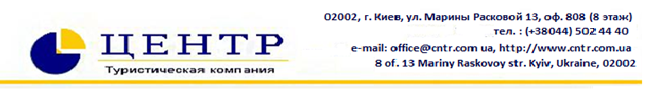 Информируем Вас о том, что с 01.05.2014 стоимость туристической визы в Египет изменилась с 15 $ на 25 $.Перед бронированием тура просьба ознакомиться с визовым режимом!Обращаем Ваше внимание на то, что въезд в Египет для граждан Украины и России является визовым. По прилету, перед прохождением паспортного контроля, турист обязан приобрести визу у стойки VISA, ее стоимость 25 $. Данная виза дает право на однократный въезд в страну и непрерывное пребывание на территории Египта до 30 дней. Для посещения Египта дети до 18 лет не нуждаются в приобретении визы, если они вписаны в паспорт родителей. Оплачивается только одна виза на один паспорт.По прилету на Синайский полуостров туристы могу не ставить визу и соответственно не платить 25 $. На иммиграционной карте туристы должны написать: SINAI ONLY. В паспорт будет поставлен штамп с таким же текстом: SINAI ONLY. Данный штамп дает право нахождения только на территории Синайского полуострова до 15 дней.В случае, если будет нарушен визовый режим, то есть турист будет пребывать в стране более 30 дней, власти Египта имеют официальное право наложить штраф и ввести ограничение на посещение страны. Обращаем внимание, что если туристы находились по туристической визе более 30 дней, вылет из страны на чартерном рейсе невозможен. Туристам следует воспользоваться регулярными рейсами.Граждане Республики Беларусь и Молдовы должны получать визу в Посольстве. Право предоставить документы на получение визы в Посольстве Арабской Республики Египет в Киеве дает вид на жительство либо регистрация в Украине. Женщинам в возрасте от 15 до 36 лет (граждане Молдовы) требуется дополнительно получать разрешение на въезд.Просьба также обращать внимание туристов, что во время паспортного контроля при себе необходимо иметь пакет документов: а\б, страховку, ваучер.Документы, необходимые для получения визы по прилету в Египет:Загранпаспорт (действующий не менее ШЕСТИ месяцев со дня окончания запланированного тура). Продлённые паспорта граждан Украины действительны для въезда в Египет2 чистые страницы паспорта для визы и штамповТуристический ваучерВНИМАНИЕ! Гражданам всех стран, кроме Украины и России, стоит самостоятельно узнавать условия визового режима в Консульстве Арабской Республики Египет в Украине.Посольство Египта в Украине
Адрес: г. Киев, ул. Обсерваторная, 19
Телефон: (8 044) 272-13-27
Факс: (8 044) 486-94-28
Рабочие часы: Пн. — Пт. с 9.00 — 12.00
E–mail:boustan@egypt–emb.kiev.uaПосольство Украины в Египте:
Адрес: 50, Road 83, Maadi, Cairo,Egypt
Тел.: (10-202) 378 68 71; 378 68 72
Факс: (10-202) 378 68 73
E-mail: emb_eg@mfa.gov.ua